مشروع الملحق 1 بالقرار 71: الخطة الاستراتيجية للاتحاد للفترة 2027-2024MOD	CL/39A1/1الملحـق 1 بالقرار 71 (المراجَع في بوخارست، 2022)الخطة الاستراتيجية للاتحاد للفترة 2027-20241	نظرة عامة على هيكل الاتحاد(1	عملاً بأحكام دستور الاتحاد الدولي للاتصالات واتفاقيته، يشمل الاتحاد: أ ) مؤتمر المندوبين المفوضين، وهو الهيئة العليا للاتحاد؛ ب) مجلس الاتحاد، ويعمل بالنيابة عن مؤتمر المندوبين المفوضين في الفترة الواقعة بين مؤتمرات المندوبين المفوضين؛ ج) المؤتمرات العالمية للاتصالات الدولية؛ د ) قطاع الاتصالات الراديوية (ITU-R)، ويشمل المؤتمرات العالمية والإقليمية للاتصالات الراديوية وجمعيات الاتصالات الراديوية ولجنة لوائح الراديو، ولجان الدراسات للاتصالات الراديوية والفريق الاستشاري للاتصالات الراديوية ومكتب الاتصالات الراديوية (BR)؛ ه‍ ) قطاع تقييس الاتصالات (ITU-T)، ويشمل الجمعيات العالمية لتقييس الاتصالات، ولجان الدراسات لتقييس الاتصالات والفريق الاستشاري لتقييس الاتصالات ومكتب تقييس الاتصالات (TSB)؛ و ) قطاع تنمية الاتصالات (ITU-D)، ويشمل المؤتمرات العالمية والإقليمية لتنمية الاتصالات، ولجان الدراسات لتنمية الاتصالات والفريق الاستشاري لتنمية الاتصالات ومكتب تنمية الاتصالات (BDT)؛ ز ) الأمانة العامة.(2	وعلى النحو المبين في النصوص الأساسية للاتحاد، فإن قطاع الاتصالات الراديوية مسؤول عن ضمان الترشيد والإنصاف والفعالية والاقتصاد في استعمال جميع خدمات الاتصالات الراديوية لطيف الترددات الراديوية، بما في ذلك تلك التي تستخدم المدار الساتلي المستقر بالنسبة إلى الأرض أو المدارات الساتلية الأخرى، وعن إجراء دراسات من دون تحديد لمدى الترددات، واعتماد توصيات تتعلق بمسائل الاتصالات الراديوية.(3	وتتمثل وظائف قطاع تقييس الاتصالات في الوفاء بأهداف الاتحاد المتعلقة بتقييس الاتصالات، مع مراعاة شواغل البلدان النامية. ويدرس قطاع تقييس الاتصالات المسائل التقنية، والتشغيلية والتعريفية، ويعتمد توصيات بشأنها، بغية تقييس الاتصالات على الصعيد العالمي.(4	وتتمثل وظائف قطاع تنمية الاتصالات في الاضطلاع بمسؤولية الاتحاد المزدوجة بصفته وكالة متخصصة تابعة للأمم المتحدة وبصفته وكالة منفذة تقوم بتنفيذ المشاريع في إطار المنظومة الإنمائية للأمم المتحدة أو بموجب ترتيبات أخرى للتمويل، وذلك لتسهيل تنمية الاتصالات وتحسينها، بما يقدمه وينظمه وينسقه من أنشطة التعاون والمساعدة التقنيين لسد الفجوة الرقمية.(5	ولقطاعات الاتحاد صلاحيات تكميلية وتتعاون في إطار تنفيذ هذه الخطة الاستراتيجية لتحقيق أهداف الاتحاد.(6	وتتمثل وظائف الأمانة العامة في التنسيق وتقديم التقارير عن تنفيذ الخطة الاستراتيجية، وأن تكون مسؤولة عن الإدارة العامة لموارد الاتحاد. وتهدف الأمانة العامة إلى تقديم خدمات عالية الجودة تتسم بالكفاءة لأعضاء الاتحاد.2	الإطار الاستراتيجي للاتحاد للفترة 2024-20271.2	الإطار العام(7	يوضح الشكل أدناه المكونات الرئيسية للإطار الاستراتيجي. ويشمل ذلك الرؤية، والرسالة، والغايات والمقاصد الاستراتيجية، والأولويات والنتائج المواضيعية، وعروض المنتجات والخدمات، والعوامل التمكينية.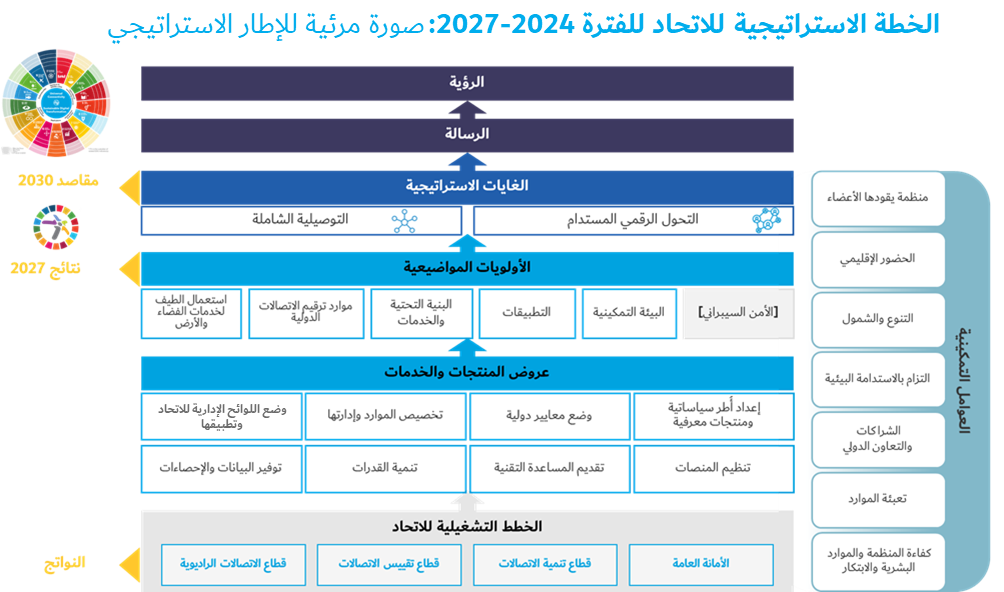 2.2	الرؤية(8	"مجتمع معلومات يمكّنه العالم الموصول حيث تتيح الاتصالات/تكنولوجيات المعلومات والاتصالات تحقيق وتسريع النمو والتنمية الاجتماعيين والاقتصاديين المستدامين بيئياً لكل فرد".3.2	الرسالة(9	"تشجيع وتيسير وتعزيز النفاذ ميسور التكلفة والشامل إلى شبكات الاتصالات/تكنولوجيا المعلومات والاتصالات وخدماتها وتطبيقاتها، واستعمالها من أجل النمو والتنمية الاجتماعيين والاقتصاديين المستدامين بيئياً".4.2	الغايات الاستراتيجية(10	ترد فيما يلي الغايات الاستراتيجية للاتحاد وهي تدعم تحقيق رسالة الاتحاد ودوره في تيسير التقدم في تنفيذ خطوط العمل المنبثقة عن القمة العالمية لمجتمع المعلومات (WSIS) وخطة التنمية المستدامة لعام 2030.(11	الغاية 1 – التوصيلية الشاملة: تمكين وتعزيز النفاذ الشامل إلى اتصالات/تكنولوجيا معلومات واتصالات ميسورة التكلفة وعالية الجودة وآمنة. للنهوض بالتوصيلية الشاملة، سيبذل الاتحاد جهوداً من أجل تحقيق البنية التحتية للاتصالات/تكنولوجيا المعلومات والاتصالات وخدماتها وتطبيقاتها التي يسهل النفاذ إليها وبأسعار معقولة وعالية الجودة وقابلة للتشغيل البيني وآمنة بصورة شاملة. وسينسق الاتحاد الجهود لمنع التداخل الضار على خدمات الاتصالات الراديوية والقضاء عليه، وتسهيل تقييس الاتصالات على الصعيد العالمي، والاستفادة من التكنولوجيات الحالية والناشئة وحلول التوصيلية ونماذج الأعمال لسد الفجوة الرقمية في النفاذ في جميع البلدان والمناطق وللبشرية جمعاء.(12	الغاية 2 – التحول الرقمي المستدام: تعزيز الاستخدام المنصف والشامل للاتصالات/تكنولوجيا المعلومات والاتصالات لتمكين الأشخاص والمجتمعات تحقيقاً للتنمية المستدامة. من خلال الاستفادة من الاتصالات/تكنولوجيا المعلومات والاتصالات، سيسعى الاتحاد إلى تيسير التحول الرقمي للمساعدة في بناء مجتمع شامل لتحقيق التنمية المستدامة. وبالتالي، سيعمل الاتحاد على سد الفجوة الرقمية في استخدام الاتصالات/تكنولوجيا المعلومات والاتصالات في جميع البلدان ولجميع الشعوب، بما في ذلك النساء والفتيات والشباب والشعوب الأصلية وكبار السن والأشخاص ذوو الإعاقة. وسيعمل الاتحاد على تعزيز وتمكين التحول الرقمي عبر مجالات الحياة والأنشطة، ومعالجة الأزمة المناخية والبيئية المزدوجة، وتعزيز تقدم العلوم، والاستكشاف المستدام للأرض، والفضاء، واستخدام مواردهما لفائدة الجميع.5.2	مقاصد من أجل برنامج الاتحاد للتوصيل في 2030(13	تمثل المقاصد تأثيرات أعمال الاتحاد وآثارها طويلة الأجل وتقدم دلالة على التقدم المحرز في تحقيق الغايات الاستراتيجية للاتحاد، والتزام الاتحاد بتمكين تنفيذ خطوط عمل القمة العالمية لمجتمع المعلومات (WSIS) وتحقيق أهداف التنمية المستدامة. وسيعمل الاتحاد بالتعاون مع جميع المنظمات والكيانات الأخرى في العالم الملتزمة بالارتقاء باستعمال الاتصالات/تكنولوجيا المعلومات والاتصالات من أجل تحقيق عالم موصول بحلول عام 2030.6.2	الأولويات المواضيعية(14	ستعمل القطاعات والأمانة العامة معاً في إطار الأولويات المواضيعية للاتحاد لتحقيق النتائج نحو تحقيق الغايات الاستراتيجية للاتحاد. ويرد أدناه وصف لهذه الأولويات المواضيعية والنتائج المرتبطة بها.استخدام الطيف لخدمات الفضاء والأرض(15	طيف الترددات الراديوية وموارد المدارات الساتلية المصاحبة لها هي موارد طبيعية محدودة، يجب استعمالها استعمالاً رشيداً وفعّالاً واقتصادياً طبقاً لأحكام لوائح الراديو، ليتسنى لمختلف البلدان أو لمجموعات البلدان سبل النفاذ المنصف إلى هذه المدارات والترددات، مع مراعاة الاحتياجات الخاصة للبلدان النامية، والموقع الجغرافي لبعض البلدان.(16	وتركز أنشطة قطاع الاتصالات الراديوية في الاتحاد في إطار هذه الأولوية المواضيعية على تحسين استخدام الطيف لخدمات الاتصالات الراديوية واستخدام المدار الساتلي المستقر بالنسبة إلى الأرض والمدارات الساتلية الأخرى، بموازاة تنسيق الجهود الرامية إلى منع وحل التداخل الضار بين المحطات الراديوية لمختلف البلدان وتسهيل التشغيل المتسم بالكفاءة والفعال لجميع خدمات الاتصالات الراديوية. ويُجري قطاع الاتصالات الراديوية في الاتحاد دراسات ويضع توصيات بشأن تكنولوجيات وأنظمة الاتصالات الراديوية التي تيسر استخدام موارد الطيف/المدار بكفاءة أكبر.(17	ومن المتوقع أن يؤدي عمل الاتحاد فيما يتعلق بطيف الترددات الراديوية وموارد المدارات الساتلية المصاحبة لها إلى النتائج التالية:1	استعمال طيف الترددات الراديوية والموارد المدارية بكفاءة واقتصاد وحكمة وإنصاف2	تجنب التسبب في تداخلات ضارة3	التطبيق المعزز لتوصيات قطاع الاتصالات الراديوية، بما في ذلك تلك التي تتناول نمذجة الانتشار، المستخدمة لإدارة الطيف بكفاءة، وكذلك للتقاسم والتوافق.موارد ترقيم الاتصالات الدولية(18	تشمل موارد ترقيم الاتصالات الدولية الترقيم والتسمية والعنونة وتحديد الهوية (NNAI)، وكلها أساسية لتشغيل شبكات وخدمات وتطبيقات الاتصالات/تكنولوجيا المعلومات والاتصالات الدولية. وتعد موارد ترقيم الاتصالات الدولية ضرورية لخدمات الاتصالات الشخصية الثابتة والمتنقلة، فضلاً عن خدمات الاتصالات غير الشخصية من آلة إلى آلة وتوصيلية إنترنت الأشياء (IoT).(19	تعد الإدارة الفعّالة لهذه الموارد المحدودة على المستوى العالمي أمراً حيوياً للاستجابة للطلب المتزايد باستمرار من قطاع الاتصالات/تكنولوجيا المعلومات والاتصالات والمجتمعات الأخرى.(20	يتحمل قطاع تقييس الاتصالات في الاتحاد المسؤولية الفريدة في توزيع وإدارة هذه الموارد والمساهمة في الأداء الأمثل لشبكات وخدمات الاتصالات الدولية.(21	من المتوقع أن يؤدي عمل قطاع تقييس الاتصالات في الاتحاد فيما يتعلق بموارد ترقيم الاتصالات الدولية إلى النتائج التالية:1	فعالية توزيع وإدارة موارد ترقيم والتسمية والعنونة وتحديد الهوية (NNAI) للاتصالات الدولية وفقاً لتوصيات وإجراءات قطاع تقييس الاتصالات2	زيادة تيسر شبكات وخدمات الاتصالات الدولية3	الحد من إساءة استغلال وإساءة استخدام موارد الترقيم والتسمية والعنونة وتحديد الهوية (NNAI).البنية التحتية والخدمات(22	تعد البنية التحتية للاتصالات وتكنولوجيا المعلومات والاتصالات وخدماتها هي الأساس والمكونات لا غنى عنها للتحول الرقمي. ويركز العمل في إطار هذه الأولوية المواضيعية على تمكين التوصيلية والتشغيل البيني في جميع أنحاء العالم، وتحسين الأداء والجودة والقدرة على تحمل التكاليف، وتعزيز استدامة البنية التحتية للاتصالات/تكنولوجيا المعلومات والاتصالات وخدماتها. ويجب أن يوفر العمل أيضاً قدراً أكبر من التوافق والتعايش بين الخدمات الراديوية المختلفة الخالية من التداخلات الضارة.(23	ولتحقيق ذلك، سيعمل الاتحاد على تعزيز تطوير البنية التحتية والخدمات، بما في ذلك من خلال تطوير المعايير الدولية والتكنولوجيات الجديدة لخدمات الاتصالات الراديوية وتشغيل شبكات الاتصالات والتشغيل البيني لها، ومن خلال تقديم المساعدة للأعضاء بشأن الخدمات الجديدة والناشئة المتعلقة بالاتصالات/تكنولوجيا المعلومات والاتصالات والمسائل التكنولوجية.(24	من المتوقع أن يؤدي عمل الاتحاد فيما يتعلق بالبنية التحتية للاتصالات/تكنولوجيا المعلومات والاتصالات وخدماتها إلى النتائج التالية:1	تحسين النفاذ إلى خدمات النطاق العريض الثابت والمتنقل2	استخدام خدمات الاتصالات الراديوية لأغراض محددة3	تحسين قابلية التشغيل البيني وأداء البنية التحتية والخدمات.التطبيقات(25	كان التيسر واسع النطاق للبنية التحتية للاتصالات/تكنولوجيا المعلومات والاتصالات وخدماتها بمثابة عامل محفز للاستيعاب والابتكار في التطبيقات ذات الصلة التي تعمل على تحسين حياة الناس وتمكين المجتمع من التحول الرقمي المستدام. وأظهرت تطبيقات الاتصالات/تكنولوجيا المعلومات والاتصالات إمكانات واعدة في مجالات تشمل، على سبيل المثال لا الحصر، الرعاية الصحية والتعليم والخدمات المصرفية وتوفير الخدمات العامة للمواطنين.(26	ويساهم الاتحاد في زيادة تيسر تطبيقات الاتصالات/تكنولوجيا المعلومات والاتصالات وقابليتها للتشغيل البيني وقابليتها للتوسع وتأثيرها، بما في ذلك في المناطق المحرومة من الخدمات، من خلال تطوير الاستراتيجيات والمعايير الرقمية الدولية، وتقديم المساعدة التقنية لتلبية احتياجات ومتطلبات أعضاء الاتحاد.(27	من المتوقع أن يؤدي عمل الاتحاد فيما يتعلق بالتطبيقات إلى النتائج التالية:1	تحسين قابلية التشغيل البيني وأداء تطبيقات الاتصالات/تكنولوجيا المعلومات والاتصالات2	تعزيز اعتماد واستخدام تطبيقات الاتصالات/تكنولوجيا المعلومات والاتصالات، ومنها الحكومة الإلكترونية3	زيادة نشر شبكات وخدمات الاتصالات/تكنولوجيا المعلومات والاتصالات، اللازمة لهذه التطبيقات4	زيادة القدرة على الاستفادة من تطبيقات الاتصالات/تكنولوجيا المعلومات والاتصالات في تحقيق التنمية المستدامة.البيئة التمكينية(28	تتكون البيئة التمكينية من بيئة سياساتية وتنظيمية مؤاتية للتنمية المستدامة للاتصالات/تكنولوجيا المعلومات والاتصالات، تشجع الابتكار والاستثمار في البنية التحتية وتكنولوجيا المعلومات والاتصالات وتزيد من اعتماد الاتصالات/تكنولوجيا المعلومات والاتصالات لتقليص الفجوة الرقمية وتعزيز مجتمع متكافئ وأكثر شمولاً.29(	تعزيزاً للبيئة التمكينية، سيعمل الاتحاد على تقديم المساعدة للدول الأعضاء في الجوانب التقنية والتنظيمية من أجل تهيئة بيئة ابتكارية ومفيدة، من خلال إقامة شراكات جديدة والاستفادة من خدمات الاتصالات/تكنولوجيا المعلومات والاتصالات والتكنولوجيات القائمة إضافةً إلى تلك الجديدة والناشئة وحلول التوصيلية ونماذج الأعمال الجديدة، مع التركيز على الشمول الرقمي والاستدامة البيئية.30(	يستلزم دور الاتحاد في تهيئة بيئة تمكينية أيضاً تشجيع المشاركة النشطة للأعضاء، خاصةً البلدان النامية وأقل البلدان نمواً والدول الجزرية الصغيرة النامية والبلدان النامية غير الساحلية والبلدان التي تمر اقتصاداتها بمرحلة انتقالية، في تحديد واعتماد المعايير واللوائح الدولية للاتصالات/تكنولوجيا المعلومات والاتصالات بغية سد الفجوة التقييسية وتعزيز النفاذ المنصف إلى موارد الطيف الراديوي والمدارات الساتلية والموارد الأساسية الأخرى وتطوير الممارسات الجيدة والقدرات من أجل سد الفجوة الرقمية.(31	من المتوقع أن يؤدي عمل الاتحاد فيما يتعلق بالأولوية المواضيعية المتعلقة بالبيئة التمكينية إلى النتائج التالية:1	بيئة سياساتية وتنظيمية مؤاتية من أجل الابتكار والاستثمار بغية النهوض بالنمو الاجتماعي والاقتصادي2	مستعملون ذوو مهارات رقمية3	شمول رقمي معزز4	تعزيز قدرة جميع البلدان، خاصةً البلدان النامية، على تطوير وإعمال الاستراتيجيات والسياسات والممارسات المتعلقة بالشمول الرقمي، والنفاذ إلى الاتصالات/تكنولوجيا المعلومات والاتصالات واستخدامها، وتنفيذ معايير الاتحاد وتوصياته وأفضل ممارساته ولوائحه الدولية والمشاركة في تطويرها5	تعزيز تبني سياسات واستراتيجيات الاستخدام المستدام بيئياً للاتصالات/تكنولوجيا المعلومات والاتصالات.[الأمن السيبرانيالخيار 1: إبراز الأمن السيبراني كأولوية مواضيعية قائمة بذاتها(32	بناء الثقة في الاتصالات/تكنولوجيا المعلومات والاتصالات أمر ضروري لاعتمادها واستخدامها على نطاق واسع.(33	يركز العمل في هذه الأولوية المواضيعية على مساعدة الدول الأعضاء في الجوانب التقنية والتنظيمية المتعلقة ببناء الثقة والطمأنينة والأمن في استخدام الاتصالات/تكنولوجيا المعلومات والاتصالات. وتسعى هذه الأولوية المواضيعية إلى التركيز على تحسين جودة واعتمادية ومرونة الشبكات والأنظمة. وتحقيقاً لذلك، سيعمل الاتحاد على التمكين من اغتنام الفرص التي تتيحها الاتصالات/تكنولوجيا المعلومات والاتصالات مع العمل على تدنية الآثار السلبية للتبعات غير المرغوب فيها.(34	من المتوقع أن يؤدي عمل الاتحاد فيما يتعلق بالأمن السيبراني إلى النتائج التالية:1	تعزيز قدرة أعضاء الاتحاد على بناء الثقة واليقين في استخدام تكنولوجيا المعلومات والاتصالات2	تحسين المعارف وقابلية التشغيل البيني والأداء فيما يتعلق بتوفير بنية تحتية وخدمات وتطبيقات آمنة للاتصالات/ تكنولوجيا المعلومات والاتصالاتالخيار 2: إبراز العمل في إطار الأمن السيبراني باعتباره موضوعاً متكاملاً/شاملاً يتم تطبيقه في الأولويات المواضيعية (في إطار البنية التحتية والخدمات والتطبيقات والبيئة التمكينية)البنية التحتية والخدمات (إضافة نتيجة):4	زيادة القدرة والإمكانات من أجل نشر بنى تحتية آمنة ومرنة لتكنولوجيا المعلومات والاتصالات والتصدي للحوادث المتصلة بالأمن السيبراني ومن أجل اعتماد ممارسات إدارة المخاطر5	تحسين المعارف وقابلية التشغيل البيني والأداء فيما يتعلق بتوفير بنية تحتية وخدمات آمنة للاتصالات/تكنولوجيا المعلومات والاتصالاتالتطبيقات (إضافة نتيجة):4	تعزيز قدرة أعضاء الاتحاد على تنفيذ تدابير تقنية وإجرائية لنشر تطبيقات آمنة لتكنولوجيا المعلومات والاتصالات 5	تحسين المعارف وقابلية التشغيل البيني والأداء فيما يتعلق بتوفير تطبيقات آمنةالبيئة التمكينية (إضافة نتيجة):6	تعزيز قدرة أعضاء الاتحاد على وضع وتنفيذ سياسات واستراتيجيات ذات صلة بالأمن السيبراني7	تحسين السياسات والقدرات الاستراتيجية لأعضاء الاتحاد من أجل بناء آليات تعزز التزامات الأمن السيبراني]7.2	عروض المنتجات والخدمات(35	لتحقيق النتائج في إطار الأولويات المواضيعية، ينشر الاتحاد مجموعة من المنتجات والخدمات لأعضائه ولوكالات الأمم المتحدة وأصحاب المصلحة الآخرين؛ وتُعرض هذه المجموعة من المنتجات والخدمات أدناه. وسيقدم كل قطاع والأمانة العامة معلومات أكثر تفصيلاً حول كيفية نشر هذه المنتجات والخدمات في خططهم التشغيلية.وضع اللوائح الإدارية للاتحاد وتطبيقها(36	تنظّم اللوائح الإدارية للاتحاد، المُكمِّلة لدستور الاتحاد واتفاقيته، استخدام الاتصالات/تكنولوجيا المعلومات والاتصالات، وهي ملزمة لجميع الدول الأعضاء.(37	ويتمثل أساس الإدارة الدولية للترددات في لوائح الراديو (RR)، وهي معاهدة دولية ملزمة تحتوي على الأحكام والإجراءات التنظيمية التي تصف كيف يمكن للإدارات التابعة لكل الدول الأعضاء في الاتحاد ممارسة الحقوق فيما يتعلق باستخدام الطيف في مختلف نطاقات التردد للأغراض الموزعة من أجلها، وما يقابل ذلك من التزامات.(38	للوائح الراديو الأهداف التالية: تسهيل النفاذ المنصف إلى الموارد الطبيعية من طيف الترددات الراديوية والمدار الساتلي المستقر بالنسبة إلى الأرض والمدارات الساتلية الأخرى والاستخدام الرشيد لها؛ ضمان التيسر والحماية من التداخلات الضارة للترددات المقدمة لأغراض الاستغاثة والسلامة؛ المساعدة في منع وحل حالات التداخل الضار بين الخدمات الراديوية للإدارات المختلفة؛ تسهيل تشغيل جميع خدمات الاتصالات الراديوية بكفاءة وفعالية؛ توفير التطبيقات الجديدة لتكنولوجيا الاتصالات الراديوية وتنظيمها عند الضرورة.(39	تقوم المؤتمرات العالمية والإقليمية للاتصالات الراديوية بتحديث لوائح الراديو والاتفاقات الإقليمية، والتي تسبقها فترة دعم الدراسات التقنية والتنظيمية. بالإضافة إلى ذلك، يواصل الاتحاد الإشراف على تنفيذ هذه الصكوك القانونية وتطبيقها، وتطوير العمليات التمكينية والأدوات البرمجية المرتبطة بها التي تسهل تطبيق الدول الأعضاء في الاتحاد لها.(40	تمتثل لوائح الاتصالات الدولية (ITR)، إلى جانب لوائح الراديو (RR)، للوائح الإدارية، وعلى هذا النحو، فهي تكمل دستور الاتحاد واتفاقيته. وتضع لوائح الاتصالات الدولية مبادئ عامة تتعلق بتوفير وتشغيل خدمات الاتصالات الدولية المقدمة إلى الجمهور. ويجوز للمؤتمر العالمي للاتصالات الدولية مراجعة لوائح الاتصالات الدولية جزئياً أو كلياً.توزيع الموارد وإدارتها(41	يضطلع قطاع الاتصالات الراديوية في الاتحاد بدور فعّال في توزيع نطاقات طيف الترددات الراديوية، وتعيين الترددات الراديوية وتسجيل تخصيصات الترددات الراديوية، ولأي موقع مداري مرتبط في المدار الساتلي المستقر بالنسبة إلى الأرض أو أي خصائص ذات صلة للسواتل في مدارات أخرى، بالنسبة للخدمات الفضائية.(42	وفي الوقت نفسه، ينسق قطاع الاتصالات الراديوية في الاتحاد الجهود لمنع التداخل الضار بين المحطات الراديوية لمختلف البلدان والقضاء عليه ولتحسين استخدام خدمات الاتصالات الراديوية للطيف والمدارات الساتلية.(43	يعمل قطاع تقييس الاتصالات في الاتحاد أيضاً على ضمان فعالية توزيع وإدارة موارد الترقيم والتسمية والعنونة وتعرف الهوية للاتصالات الدولية وفقاً لتوصيات قطاع تقييس الاتصالات وإجراءاته.وضع المعايير الدولية44)	يجمع الاتحاد خبراء من جميع أنحاء العالم لوضع معايير دولية تُعرف باسم توصيات قطاع الاتصالات الراديوية وتوصيات قطاع تقييس الاتصالات والتي تعمل كعناصر محددة للبنية التحتية العالمية للاتصالات/تكنولوجيا المعلومات والاتصالات وخدماتها وتطبيقاتها.45)	يجري الاتحاد دراسات ويعتمد التوصيات والتقارير بشأن مسائل الاتصالات الراديوية التي توفر قدراً أكبر من التقاسم والتوافق بين الخدمات الراديوية المختلفة، واستخدام أكثر كفاءة وإنصافاً للطيف الراديوي الخالي من التداخل الضار، والتوصيلية وقابلية التشغيل البيني على الصعيد العالمي، وتحسين الأداء والجودة والقدرة على تحمل التكاليف وحسن توقيت تقديم الخدمات والاقتصاد العام للنظام في مجال الاتصالات/تكنولوجيا المعلومات والاتصالات.46)	يدرس قطاع تقييس الاتصالات في الاتحاد المسائل التقنية والتشغيلية والتعريفية ويعتمد التوصيات بشأنها بهدف تقييس الاتصالات على أساس عالمي.47)	يشمل عمل الاتحاد وضع معايير تقنية دولية للاتصالات/تكنولوجيا المعلومات والاتصالات الجديدة والناشئة، وتهيئة بيئة تمكينية لإدخالها واستخدامها.تطوير الأُطر السياساتية والمنتجات المعرفية48)	يساعد الاتحاد دوله الأعضاء على حفز زيادة مستوى التوصيلية، وسد الفجوات الرقمية، وتيسير التحول الرقمي، وبناء مجتمعات ذكية من خلال تطوير وتوفير الأُطر السياساتية والمبادئ التوجيهية لأفضل الممارسات.49)	يعد الاتحاد كتيبات وتقارير تقنية وأوراق بحثية بشأن مسائل الاتصالات/تكنولوجيا المعلومات والاتصالات لمساعدة أعضاء الاتحاد، من خلال عملية لجان الدراسات الخاصة به.50)	يتم تجميع أفضل الممارسات من الدول الأعضاء والقطاع الخاص ومؤسسات البحوث والهيئات الأكاديمية وتقاسمها مع الدول الأعضاء.51)	يوفر الاتحاد منتجات وأدوات لتبادل المعارف للتمكين من التحاور الجامع والتعاون المعزَّز بغية مساعدة البلدان في التوصل إلى مجتمع أكثر شمولاً، ودعم أعضائه في فهم التحديات والفرص المصاحبة لتعزيز التوصيلية والتحول الرقمي والتعاطي معها.توفير البيانات والإحصاءات52)	يقوم الاتحاد بجمع ونشر البيانات الحيوية وإجراء الأبحاث ذات المستوى العالمي لتتبع التوصيلية والتحول الرقمي وفهمه على الصعيد العالمي. ومن خلال مجموعة من الأدوات والأنشطة، يدعم الاتحاد الدول الأعضاء وأصحاب المصلحة الآخرين خلال دورة حياة البيانات، من وضع المعايير والأساليب لجمع البيانات إلى تعزيز استخدام البيانات في صنع القرار.53)	ينشر الاتحاد، بصفته المسؤول عن المعايير الإحصائية الدولية لمؤشرات الاتصالات/تكنولوجيا المعلومات والاتصالات، بانتظام المعايير والتعاريف وأساليب الجمع لأكثر من 200 مؤشر، والتي تمثل المرجع الرئيسي للإحصائيين والاقتصاديين الذين يسعون إلى قياس التطور الرقمي.54)	يساهم الاتحاد، بصفته الوكالة الوصية على العديد من مؤشرات أهداف التنمية المستدامة المعنية بالتوصيلية والمهارات الرقمية (1.4.4 و5.ب.1 و9.ج.1 و1.6.17 و1.8.17) وأن الاتحاد هو المسؤول عن رصد هذه المؤشرات، بنشاط في النهوض بالبرنامج الإحصائي داخل منظومة الأمم المتحدة.تنمية القدرات55)	يقوم الاتحاد بتنمية قدرة المتخصصين في مجال الاتصالات/تكنولوجيا المعلومات والاتصالات، ويعمل على تعزيز محو الأمية الرقمية ومهارات المواطنين. ويهدف الاتحاد، من خلال برنامج تنمية القدرات، إلى تحقيق مجتمع يستخدم فيه جميع الناس المعارف والمهارات المتعلقة بالتكنولوجيات الرقمية لتحسين سبل عيشهم.56)	ويقوم الاتحاد أيضاً بتنمية القدرات وتوفير الأدوات للأعضاء للمشاركة في أنشطة الاتحاد والاستفادة منها. وهذا يمكّنهم من ممارسة حقوقهم والوفاء بالتزاماتهم بموجب لوائح الراديو ولوائح الاتصالات الدولية والاتفاقات الإقليمية، وتطوير المعايير الدولية للاتحاد والنفاذ إليها وتنفيذها والتأثير عليها بهدف سد الفجوة التقييسية.57)	ويقوم الاتحاد أيضاً بتشجيع، ولا سيما عن طريق الشراكات، تطوير وتوسيع واستخدام شبكات وخدمات وتطبيقات الاتصالات/تكنولوجيا المعلومات والاتصالات، ولا سيما في البلدان النامية، مع مراعاة أنشطة الهيئات الأخرى ذات الصلة، من خلال تعزيز تنمية القدرات.تقديم المساعدة التقنية58)	يشجع الاتحاد ويقدم المساعدة التقنية إلى الدول الأعضاء، ولا سيما البلدان النامية، بما في ذلك أقل البلدان نمواً (LDC)، والدول الجزرية الصغيرة النامية (SIDS)، والبلدان النامية غير الساحلية (LLDC)، والبلدان التي تمر اقتصاداتها بمرحلة انتقالية، ومنظمات الاتصالات الإقليمية، في مجال الاتصالات.59)	يقدم الاتحاد مشاريع وحلولاً مصممة خصيصاً لتلبية احتياجات أصحاب المصلحة المتعددين، مع خبرة تقنية معترف بها طويلة الأمد في مجال الاتصالات/تكنولوجيا المعلومات والاتصالات وخبرة شاملة في تطوير المشاريع وإدارتها وتنفيذها ومراقبتها وتقييمها، مع التركيز على الإدارة القائمة على النتائج. ويوفر هذا أيضاً فرصاً لإقامة الشراكات بين القطاعين العام والخاص ومنصة موثوقة لتلبية احتياجات التنمية من خلال استخدام الاتصالات/تكنولوجيا المعلومات والاتصالات.60)	ويقدم الاتحاد أيضاً المساعدة في تنفيذ قرارات المؤتمرات العالمية والإقليمية، فضلاً عن دعم أنشطة تنسيق الطيف بين أعضاء الاتحاد، والأدوات البرمجية لمساعدة إدارات البلدان النامية على الاضطلاع بمسؤولياتها في إدارة الطيف بشكل أكثر فعالية.61)	وبالإضافة إلى ذلك، يتعاون الاتحاد وينسق مع هيئات/وكالات الأمم المتحدة الأخرى في إطار الولايات المناطة بكل منها.تنظيم المنصات62)	يحتل الاتحاد مكانة فريدة تمكنه من الجمع بين مجموعة واسعة من أصحاب المصلحة كمنصة جامعة في مجال الاتصالات/تكنولوجيا المعلومات والاتصالات، لتبادل الخبرات والمعارف والتعاون وتحديد الوسائل لتحقيق توصيلية ميسورة التكلفة وآمنة وموثوق بها واستخدامها للناس في كل مكان.63)	يشجع الاتحاد، من خلال تنظيم منصاته، التعاون الدولي والشراكات من أجل نمو الاتصالات/تكنولوجيا المعلومات والاتصالات، لا سيما مع منظمات الاتصالات الإقليمية ومع مؤسسات تمويل التنمية العالمية والإقليمية.8.2	العوامل التمكينية64)	العوامل التمكينية هي أساليب عمل الاتحاد التي تمكنه من تحقيق غاياته وأولوياته بشكل أكثر فعالية وكفاءة. وهي تعكس قيم الاتحاد المتمثلة في الكفاءة والشفافية والمساءلة والانفتاح والعالمية والحياد، والتركيز على الناس والتوجه نحو الخدمات والاستناد إلى النتائج، والاستفادة من نقاط قوته الرئيسية ومعالجة نقاط ضعفه حتى يتمكن من دعم أعضائه.منظمة يقودها الأعضاء65)	سيواصل الاتحاد العمل كمنظمة يقودها الأعضاء لتقديم الدعم الفعّال لأعضائه المتنوعين وإبراز احتياجاتهم المتنوعة. ويقر الاتحاد باحتياجات جميع البلدان، ولا سيما البلدان النامية، وأقل البلدان نمواً، والدول الجزرية الصغيرة النامية، والبلدان النامية غير الساحلية، والبلدان التي تمر اقتصاداتها بمرحلة انتقالية، فضلاً عن السكان المحرومين والمهمشين، والتي ينبغي إعطاؤها الأولوية والاهتمام الواجب. وسيعمل الاتحاد الدولي أيضاً على تعميق مشاركته مع ممثلي الاتصالات/تكنولوجيا المعلومات والاتصالات والقطاعات الصناعية الأخرى، لإثبات عرض قيمة الاتحاد في سياق الغايات الاستراتيجية.الحضور الإقليمي66)	باعتباره امتداداً للاتحاد ككل، يؤدي الحضور الإقليمي دوراً حيوياً في تحقيق رسالة الاتحاد، وتعزيز فهم الاتحاد للسياقات المحلية وقدرته على الاستجابة لاحتياجات البلدان بشكل فعّال. وسيعزز الحضور الإقليمي التخطيط الاستراتيجي على مستوى كل مكتب إقليمي/مكتب منطقة، وتنفيذ البرامج والمبادرات التي تتوافق مع الغايات الاستراتيجية والأولويات المواضيعية للاتحاد وتستند إليها.67)	ومن خلال تطبيق المقاصد العالمية وتوضيح أولويات البرامج على المستوى الإقليمي، سيسعى الاتحاد أيضاً إلى تعزيز فعاليته وتأثيره العالميين بشكل عام.68)	وسيعزز الحضور الإقليمي مكانة الاتحاد باعتباره عامل تشكيل/فاعل ويعزز تعاون الأمم المتحدة، لتوفير فرص إقليمية معززة وبالتالي الوصول إلى المزيد من البلدان وتحديد أولويات أوضح وأكثر تأثيراً للمشاركات على المستوى القُطري.69)	وستُبذل الجهود أيضاً لتعزيز القدرات على المستوى الإقليمي لضمان قدرة المكاتب الإقليمية ومكاتب المناطق على تنفيذ البرامج والالتزامات المحددة بناءً على الغايات الاستراتيجية والأولويات المواضيعية للاتحاد.التنوع والشمول70)	لا يزال الاتحاد على التزامه بتعميم ممارسات التنوع والشمول في جميع أعماله، لضمان المساواة وتعزيز حقوق الفئات المهمشة. وسعياً لتحقيق غاياته، سيعمل الاتحاد على سد الفجوة الرقمية وبناء مجتمع شامل، من خلال تعزيز النفاذ إلى الاتصالات/تكنولوجيا المعلومات والاتصالات، والقدرة على تحمل تكاليفها واستخدامها في جميع البلدان ولجميع الأشخاص، بما في ذلك النساء والفتيات والشباب والشعوب الأصلية وكبار السن والأشخاص ذوو الإعاقة وذوو الاحتياجات الخاصة. وعلى الصعيد الداخلي، يواصل الاتحاد غرس ثقافة شاملة تعزز التنوع بين قوته العاملة وأعضائه.التزام بالاستدامة البيئية71)	يدرك الاتحاد أن الاتصالات/تكنولوجيا المعلومات والاتصالات تصاحبها مخاطر وتحديات وفرص فيما يتعلق بالبيئة. ويلتزم الاتحاد بالمساعدة في استخدام الاتصالات/تكنولوجيا المعلومات والاتصالات لرصد تغير المناخ والتخفيف من حدته والتكيف معه، وتسهيل الحلول الرقمية لتحقيق الكفاءة في استخدام الطاقة وتقليل انبعاثات الكربون وحماية صحة الإنسان والبيئة من المخلفات الإلكترونية. وسيطبق الاتحاد منظوراً بيئياً في جميع أعماله لتعزيز التحول الرقمي المستدام، مع الاستمرار في نفس الوقت في مواجهة تغير المناخ من الداخل ودمج اعتبارات الاستدامة البيئية بشكل منهجي في عملياته بما يتماشى مع استراتيجية إدارة الاستدامة في منظومة الأمم المتحدة 2030-2020.الشراكات والتعاون الدولي72)	لزيادة التعاون العالمي لتحقيق رسالته، يواصل الاتحاد تعزيز الشراكات بين أعضائه وأصحاب المصلحة الآخرين. ومن خلال القيام بذلك، يمكن للاتحاد الاستفادة من عضويته المتنوعة وقدرته الجماعية متعددة الأطراف لتعزيز التعاون بين الحكومات والهيئات التنظيمية والقطاع الخاص والمجتمع الأكاديمي. ويدرك الاتحاد أيضاً أهمية إقامة شراكات استراتيجية مع وكالات الأمم المتحدة والمنظمات الأخرى، بما في ذلك هيئات التقييس، لتعزيز التعاون عبر قطاع الاتصالات/تكنولوجيا المعلومات والاتصالات من أجل تنفيذ خطوط عمل القمة العالمية لمجتمع المعلومات وتحقيق أهداف التنمية المستدامة.تعبئة الموارد73)	تعد جهود تسريع وتيرة تعبئة الموارد وزيادة التمويل أمراً بالغ الأهمية لتحقيق غايات الاتحاد وتعزيز دعم الاتحاد لأعضائه. وبالتالي، يدرك الاتحاد ضرورة تحديد أكثر الطرق فعالية لتعبئة الموارد من خارج الميزانية، وبناء قدرته على تعبئة الموارد وتعزيز استراتيجيته الحالية لجمع الأموال مع الاستفادة من مدخلات الشركاء في استكمال هذه الجهود.التميز في الموارد التنظيمية والبشرية والابتكار74)	يُمكِّن تعزيز الكفاءة التشغيلية والفعالية الاتحاد من الاستجابة للتغيرات في مجال الاتصالات/تكنولوجيا المعلومات والاتصالات والاحتياجات المتطورة للأعضاء. لذلك، يهدف الاتحاد إلى تحسين العمليات الداخلية وتسريع عملية صنع القرار من خلال معالجة أوجه القصور التشغيلية والازدواجية والبيروقراطية المدركة، مما يجسد قيم الشفافية والمساءلة. كما يقر الاتحاد بالحاجة إلى بناء الفعالية التشغيلية، من خلال زيادة التآزر بين الوظائف، وتشجيع الابتكار الداخلي، وتقديم إرشادات متسقة بشأن نطاق عمل المنظمة، وتطوير نهج أقوى لإدارة الأداء والمواهب. وأكبر مورد للاتحاد هو قوة عاملة ماهرة ومتحمسة ومتفانية تتمتع بأعلى مستويات الكفاءة والنزاهة وتتسم بالتنوع الجغرافي والتوازن بين الجنسين وممكّنة لتحقيق رسالة الاتحاد وأهدافه الاستراتيجية من خلال الالتزام بإدارة النتائج. وينصب التركيز الأساسي للمنظمة على تحديث القدرات البشرية للاتحاد وعملياته وإجراءاته وأدواته، إلى جانب الاندماج والتنسيق مع النظام الموحد للأمم المتحدة وقيم الخدمة المدنية الدولية. ولهذه الغاية، ستنفذ المنظمة خطة تحول في الثقافة والمهارات من شأنها تعزيز الانفتاح في المنظمة وتستند إلى 4 مسارات رئيسية: التخطيط الاستراتيجي والتحول الرقمي والابتكار وإدارة الموارد البشرية.3	إطار نتائج الاتحادألف)	الغايات والمقاصد الاستراتيجيةباء)	الأولويات المواضيعية والنتائجالتذييل A - توزيع الموارد (الصلة بالخطة المالية)	[هذه الأرقام أولية؛ وستخضع للمراجعة أثناء مؤتمر المندوبين المفوضين بعد الموافقة على الخطة المالية]ــــــــــــــــــــــــــــــــــــــــــــــــــــــــــــــــــــــــــــــــــــــــــــمؤتمر المندوبين المفوضين (PP-22)
بوخارست، 26 سبتمبر - 14 أكتوبر 2022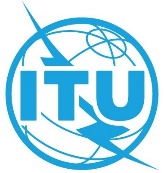 الجلسة العامةالإضافة 1
للوثيقة 39-A26 مايو 2022الأصل: بالإنكليزيةتقرير من المجلستقرير من المجلستقرير فريق العمل التابع للمجلس
المعني بالخطتين الاستراتيجية والمالية (CWG-SFP) للفترة 2024-2027تقرير فريق العمل التابع للمجلس
المعني بالخطتين الاستراتيجية والمالية (CWG-SFP) للفترة 2024-2027مشروع الملحق 1 بالقرار 71: الخطة الاستراتيجية للاتحاد للفترة 2024-2027مشروع الملحق 1 بالقرار 71: الخطة الاستراتيجية للاتحاد للفترة 2024-2027مكونات الخطة الاستراتيجيةالتعريفالرؤيةالعالم الأفضل الذي يود الاتحاد رؤيتهالرسالةالأهداف العامة الرئيسية للاتحاد حسب النصوص الأساسية للاتحادالغايات الاستراتيجيةغايات الاتحاد رفيعة المستوى التي تمكنه من تحقيق رسالتهالمقاصدالنتائج المرجوة التي يهدف الاتحاد إلى تحقيقها، لتحقيق غاياته الاستراتيجية، وخطة عام 2030 وخطوط عمل القمة العالمية لمجتمع المعلوماتالأولويات المواضيعيةمجالات العمل التي يركز عليها الاتحاد، والتي سيتم من خلالها تحقيق النتائج للوفاء بالغايات الاستراتيجيةالنتائجالنتائج الرئيسية التي يهدف الاتحاد إلى تحقيقها في إطار أولوياته المواضيعيةعروض المنتجات والخدماتمجموعة منتجات وخدمات الاتحاد التي يتم تقديمها لدعم عمل الاتحاد في إطار أولوياته المواضيعيةالعوامل التمكينيةأساليب العمل التي تمكن الاتحاد من تحقيق غاياته وأولوياته بشكل أكثر فعالية وكفاءةمقاصد الغاية 1: التوصيلية الشاملة - بحلول 2030:1.1: تغطية شاملة بالنطاق العريض2.1: أن تكون خدمات النطاق العريض ميسورة التكلفة للجميع (ألا تزيد تكلفة خدمات النطاق العريض عن 2% من متوسط الدخل الشهري للفرد)3.1: توفير النفاذ إلى النطاق العريض لكل أسرة4.1: النفاذ الشامل إلى الإنترنت لجميع المدارس5.1: تحسين تأهب البلدان في مجال الأمن السيبراني (من خلال إتاحة قدرات رئيسية: توفر استراتيجية، وأفرقة وطنية للاستجابة للحوادث/الطوارئ الحاسوبية، وتشريعات)مقاصد الغاية 2: التحول الرقمي المستدام- بحلول 2030:1.2: الاستخدام الشامل للإنترنت من قبل الأفراد2.2: سد جميع الفجوات الرقمية (لا سيما المتعلقة بنوع الجنس والسن وبين المناطق الحضرية والريفية)3.2: تمتع غالبية الأفراد بالمهارات الرقمية4.2: الاستخدام الشامل للإنترنت من قبل الشركات5.2: تفاعل غالبية الأفراد مع الخدمات الحكومية عبر الإنترنت6.2: تحقيق تحسن كبير في مدى مساهمة تكنولوجيا المعلومات والاتصالات في العمل المناخيالغايةالمقاصدمؤشرات المقاصدالتوصيلية الشاملة1.1: تغطية شاملة بالنطاق العريض-	النسبة المئوية لسكان العالم المشمولين بخدمات النطاق العريض (مؤشر هدف التنمية المستدامة للمقصد 1.9.ج - الاتحاد هو الجهة الراعية)التوصيلية الشاملة2.1: أن تكون خدمات النطاق العريض ميسورة التكلفة للجميع (ألا تزيد تكلفة خدمات النطاق العريض عن 2% من متوسط الدخل الشهري للفرد)-	تكلفة خدمات النطاق العريض الأساسية في البلدان النامية كنسبة مئوية من إجمالي الدخل القومي (GNI) للفردالتوصيلية الشاملة3.1: توفير النفاذ إلى النطاق العريض لكل أسرة-	النسبة المئوية للأسر الحاصلة على خدمة النفاذ إلى الإنترنت (بحسب مستوى التنمية: الحضري/الريفي)التوصيلية الشاملة4.1: النفاذ الشامل إلى الإنترنت لجميع المدارس-	النسبة المئوية للمدارس المزودة بخدمة النفاذ إلى الإنترنتالتوصيلية الشاملة5.1: تحسين تأهب البلدان في مجال الأمن السيبراني (من خلال إتاحة قدرات رئيسية: توفر استراتيجية، وأفرقة وطنية للاستجابة للحوادث/الطوارئ الحاسوبية، وتشريعات)-	زيادة الالتزام المقاس من خلال ركائز مؤشر الرقم القياسي العالمي للأمن السيبراني (GCI)التحول الرقمي المستدام1.2: الاستخدام الشامل للإنترنت من قبل الأفراد-	النسبة المئوية للأفراد مستخدمي الإنترنت (مصنفة بحسب المناطق الحضرية/الريفية؛ ومجمَّعة بحسب المنطقة ومستوى التطور) (مؤشر هدف التنمية المستدامة للمقصد 1.8.17 - الاتحاد هو الجهة الراعية)التحول الرقمي المستدام2.2: سد جميع الفجوات الرقمية (لا سيما المتعلقة بنوع الجنس والسن وبين المناطق الحضرية والريفية)-	النسبة المئوية للأفراد مستخدمي الإنترنت (مصنفة بحسب نوع الجنس والسن وبحسب المناطق الحضرية/الريفية)التحول الرقمي المستدام3.2: تمتع غالبية الأفراد بالمهارات الرقمية-	النسبة المئوية للشباب والبالغين المتمتعين بمهارات تكنولوجيا المعلومات والاتصالات (ICT)، بحسب نوع المهارة (مؤشر هدف التنمية المستدامة للمقصد 1.4.4 - الاتحاد هو الجهة الراعية)التحول الرقمي المستدام4.2: الاستخدام الشامل للإنترنت من قبل الشركاتالنسبة المئوية للشركات مستخدمة الإنترنت، من حيث المجموع والحجمالتحول الرقمي المستدام5.2: تفاعل غالبية الأفراد مع الخدمات الحكومية عبر الإنترنت-	النسبة المئوية للسكان المتفاعلين مع الخدمات الحكومية عبر الإنترنتالتحول الرقمي المستدام6.2: تحقيق تحسن كبير في مدى مساهمة تكنولوجيا المعلومات والاتصالات في العمل المناخي-	المعدل العالمي لإعادة تدوير المخلفات الإلكترونيةالأولويات المواضيعيةالنتائجمؤشرات النتائجالطيف والمدارات الساتلية1	يُستخدم طيف الترددات الراديوية وموارد المدارات بكفاءة واقتصاد ورشد وإنصاف أ )	الخدمات الفضائيةب)	خدمات الأرض- عدد البلدان التي قدمت تخصيصات للتسجيل في السجل الأساسي الدولي للترددات مع استكمال التنسيق- عدد البلدان التي قدمت تخصيصات للتسجيل في السجل الأساسي الدولي للترددات مع استكمال التنسيق خلال فترة الأربع سنوات الماضية- عدد البلدان التي لديها محطات أرضية مسجلة في السجل الأساسي الدولي للترددات- عدد البلدان التي سجلت محطات أرضية في السجل الأساسي الدولي للترددات خلال فترة الأربع سنوات الماضية - عدد البلدان التي سجلت تخصيصات للأرض في السجل الأساسي الدولي للترددات مع نتائج مؤاتية- عدد البلدان التي سجلت تخصيصات للأرض في السجل الأساسي الدولي للترددات خلال فترة الأربع سنوات الأخيرةالطيف والمدارات الساتلية2	تجنب التسبب في حدوث التدخلات الضارة أ )	على الخدمات الفضائيةب)	على خدمات الأرض- النسبة المئوية للطيف المخصص للشبكات الساتلية والخالي من التداخلات الضارة المبلغ عنها- النسبة المئوية للطيف المستخدم للخدمات الفضائية ضمن معايير التداخل المقبول المذكورة في لوائح الراديو.- حالات التداخل الضار (الخدمات الفضائية) التي بُلّغ بها مكتب الاتصالات الراديوية وتم حلها/سيتم حلها في الأربع سنوات الماضية (نسبة مئوية)- حالات التداخل الضار (خدمات الأرض) التي بُلّغ بها مكتب الاتصالات الراديوية وتم حلها/سيتم حلها في الأربع سنوات الماضية (نسبة مئوية)- النسبة المئوية لاستخدام الطيف لخدمات الأرض ضمن معايير التداخل المقبول، حسب الاقتضاء، على النحو الوارد في لوائح الراديوالطيف والمدارات الساتلية3	التطبيق المعزز لتوصيات قطاع الاتصالات الراديوية، بما في ذلك تلك التي تتناول نمذجة الانتشار، المستخدمة لإدارة الطيف بكفاءة، وكذلك للتقاسم والتوافق- عدد مرات تنزيل وثائق التوصيات ذات الصلة- عدد البلدان التي طبقت هذه التوصيات وأبلغت عن استخدامها، إن وجد- عدد مرات تنزيل وثائق السلسلة P- عدد البلدان التي طبقت هذه التوصيات وأبلغت عن استخدامها، إن وجدموارد ترقيم
الاتصالات الدولية1	فعالية توزيع وإدارة موارد ترقيم والتسمية والعنونة وتحديد الهوية (NNAI) للاتصالات الدولية وفقاً لتوصيات وإجراءات قطاع تقييس الاتصالات- عدد التبليغات بالتغييرات في خطط الترقيم الوطنيةموارد ترقيم
الاتصالات الدولية2	زيادة تيسر شبكات وخدمات الاتصالات الدولية- عدد التخصيصات وأنواعهاموارد ترقيم
الاتصالات الدولية3	الحد من إساءة استغلال وإساءة استخدام موارد الترقيم والتسمية والعنونة وتحديد الهوية (NNAI)- عدد التبليغات المقدمة عن إساءة استخدام التوصية E.164البنية التحتية والخدمات1	تحسين النفاذ إلى خدمات النطاق العريض الثابت والمتنقل- عدد اشتراكات النطاق العريض الثابت/المتنقل ونسبتها (مؤشر هدف التنمية المستدامة للمقصد 2.6.17 - الاتحاد هو الجهة الراعية)- النسبة المئوية لاشتراكات النطاق العريض الثابت (حسب الصبيب)- النسبة المئوية لاشتراكات النطاق العريض الثابت (حسب التكنولوجيا: الكبلات النحاسية، الألياف، الاعتماد على الجيل الرابع/الجيل الخامس، وما إلى ذلك)- نسبة السكان المشمولين بالتغطية (حسب نوع الشبكة)- عدد البلدان التي لديها خطة وطنية للاتصالات في حالات الطوارئ كجزء من استراتيجياتها الوطنية والمحلية للحد من مخاطر الكوارثالبنية التحتية والخدمات2	استخدام خدمات الاتصالات الراديوية لأغراض محددة- النسبة المئوية للبلدان التي استكملت عملية الانتقال إلى الإذاعة التلفزيونية الرقمية للأرض- عدد الكوكبات/السواتل العاملة المزودة بالنظام العالمي للملاحة الساتلية (قد يشمل عدد السواتل عدة مرات الساتل العامل نفسه، وذلك لأن أكثر من شبكة ساتلية واحدة قد تدعم عمليات ساتل فعلي ما)- عدد الأجهزة المزودة بمستقبل مدمج مزود بالنظام العالمي للملاحة الساتلية (بالمليارات)- عدد سواتل استكشاف الأرض (كوكبات/أنظمة مستقرة بالنسبة إلى الأرض/جميع السواتل)- عدد البلدان المشغلة لسواتل استكشاف الأرض/عدد البلدان التي تستخدم بيانات أو منتجات مقدمة من سواتل استكشاف الأرضالبنية التحتية والخدمات3	تحسين قابلية التشغيل البيني وأداء البنية التحتية والخدمات- عدد توصيات وتعديلات وتصويبات وإضافات قطاع تقييس الاتصالات التي تمت الموافقة عليها والمتعلقة بالبنية التحتية والخدمات- عدد مرات تنزيل توصيات وتعديلات وتصويبات وإضافات قطاع تقييس الاتصالات المتعلقة بالبنية التحتية والخدماتالتطبيقات1	تحسين قابلية التشغيل البيني وأداء التطبيقات- عدد توصيات وتعديلات وتصويبات وإضافات قطاع تقييس الاتصالات التي تمت الموافقة عليها والمتعلقة بالتطبيقات- عدد مرات تنزيل توصيات وتعديلات وتصويبات وإضافات قطاع تقييس الاتصالات المتعلقة بالتطبيقاتالتطبيقات2	تعزيز اعتماد واستخدام تطبيقات الاتصالات/تكنولوجيا المعلومات والاتصالات في جملة من المجالات، منها الحكومة الإلكترونية واستخدامها- نسبة استخدام تطبيقات الحكومة الإلكترونيةالتطبيقات3	زيادة نشر شبكات وخدمات الاتصالات/تكنولوجيا المعلومات والاتصالات، اللازمة لهذه التطبيقات- السكان المشمولين بتغطية شبكة متنقلة من الجيل الرابع على الأقل- النطاق العريض الثابت (النسبة المئوية من الإجمالي): Mbit/s 10<التطبيقات4	زيادة القدرة على الاستفادة من تطبيقات الاتصالات/تكنولوجيا المعلومات والاتصالات في تحقيق التنمية المستدامة- اعتماد استراتيجيات رقميةالبيئة التمكينية1	بيئة سياساتية وتنظيمية مواتية للابتكار والاستثمار لدفع النمو الاجتماعي والاقتصادي- عدد البلدان التي تتقدم نحو الجيل التالي من التنظيم (G4-G1) و/أو إلى مستوى أعلى من التأهب للتحول الرقمي (G5)البيئة التمكينية2	مستعملون ذوو مهارات رقمية- النسبة المئوية للمستعملين ذوي المهارات الرقمية - حسب المستوى (مهارات أساسية ومهارات عادية ومهارات متقدمة)البيئة التمكينية3	شمول رقمي معزز (بما في ذلك النساء والفتيات والشباب والشعوب الأصلية وكبار السن والأشخاص ذوو الإعاقة والاحتياجات المحددة)- ملكية الهاتف المحمول (حسب نوع الجنس) (مؤشر هدف التنمية المستدامة 5.ب.1 الاتحاد هو الجهة الراعية)- فجوة استخدام الإنترنت بين الجنسين- فجوة استخدام الإنترنت بين الأجيال - الشباب (<15، 15-24) وكبار السن (>75)- عدد البلدان التي لديها بيئات تمكينية تضمن وجود الاتصالات/تكنولوجيا المعلومات والاتصالات القابلة للنفاذ للأشخاص ذوي الإعاقةالبيئة التمكينية4	تعزيز قدرة جميع البلدان، خاصة البلدان النامية، على وضع استراتيجيات وسياسات وممارسات للشمول الرقمي وتنفيذها، والنفاذ إلى الاتصالات/تكنولوجيا المعلومات والاتصالات واستخدامها، وكذلك على تنفيذ المعايير الدولية والتوصيات وأفضل الممارسات واللوائح التي يُقرّها الاتحاد والمشاركة في استحداثها أ )	سد فجوة التقييس - تعزيز قدرة جميع البلدان، ولا سيما البلدان النامية، على وضع توصيات قطاع تقييس الاتصالات والنفاذ إليها وتنفيذها والتأثير فيهاب)	زيادة المعارف والدراية الفنية بشأن لوائح الراديو والقواعد الإجرائية والاتفاقات الإقليمية والتوصيات وأفضل الممارسات المتعلقة باستعمال الطيفج)	زيادة المشاركة في أنشطة قطاع الاتصالات الراديوية (بوسائل منها المشاركة عن بُعد) وخاصة مشاركة البلدان النامية- إجمالي عدد المناصب القيادية في لجان الدراسات التابعة لقطاع تقييس الاتصالات، حسب مستوى التطور- إجمالي عدد اجتماعات لجان الدراسات التابعة لقطاع تقييس الاتصالات/المشاركين فيها- إجمالي عدد البلدان الممثلة في اجتماعات لجان دراسات قطاع تقييس الاتصالات بحسب مستوى التطور- إجمالي عدد المساهمات المقدمة إلى اجتماعات لجان الدراسات التابعة لقطاع تقييس الاتصالات، حسب مستوى تطور المنظمة المساهمة- إجمالي عدد مرات تنزيل توصيات قطاع تقييس الاتصالات- إجمالي عدد ورش العمل والأحداث الأخرى لدعم لجان الدراسات قطاع تقييس الاتصالات/المشاركين فيها- عدد مرات تنزيل منشورات قطاع الاتصالات الراديوية المتاحة مجاناً على الإنترنت (بالملايين)- إجمالي عدد الأحداث/المشاركين في حلقات دراسية وورش عمل وأحداث بناء القدرات للاتحاد (حلقات دراسية وندوات عالمية وإقليمية) التي ينظمها مكتب الاتصالات الراديوية- عدد المساعدات التقنية المقدمة في مجال خدمات الأرض/عدد البلدان التي تلقت هذه المساعدات/الوقت المستغرق في تقديم هذه المساعدات (بالأيام)- إجمالي عدد الأحداث/المشاركين في مؤتمرات قطاع الاتصالات الراديوية وجمعياته والاجتماعات ذات الصلة للجان الدراسات التابعة لهالبيئة التمكينية5	زيادة اعتماد سياسات واستراتيجيات الاستخدام المستدام بيئياً للاتصالات/تكنولوجيا المعلومات والاتصالات- عدد البلدان التي تطبق منهجية موحدة لجمع البيانات- عدد البلدان التي لديها سياسات أو تشريعات أو لوائح بشأن مخلفات المعدات الكهربائية والإلكترونية[الأمن السيبراني1	تعزيز قدرة أعضاء الاتحاد على بناء الثقة واليقين في استخدام تكنولوجيا المعلومات والاتصالات- الرقم القياسي العالمي للأمن السيبراني (GCI): عدد البلدان التي حققت درجة 85 أو أعلى في إطار الرقم القياسي[الأمن السيبراني2	تحسين المعارف وقابلية التشغيل البيني والأداء فيما يتعلق بتأمين البنية التحتية للشبكة والخدمات والتطبيقات- عدد توصيات وتعديلات وتصويبات وإضافات قطاع تقييس الاتصالات التي تمت الموافقة عليها والمتعلقة بالأمن- عدد مرات تنزيل توصيات وتعديلات وتصويبات وإضافات قطاع تقييس الاتصالات المتعلقة بالأمن]التذييل Aالتذييل Aالتذييل Aالتذييل Aالتذييل Aالتذييل Aالتذييل Aالتذييل Aالتذييل Aالتذييل Aتوزيع الموارد – الصلة بين الخطتين الاستراتيجية والمالية للفترة 2024-2027توزيع الموارد – الصلة بين الخطتين الاستراتيجية والمالية للفترة 2024-2027توزيع الموارد – الصلة بين الخطتين الاستراتيجية والمالية للفترة 2024-2027توزيع الموارد – الصلة بين الخطتين الاستراتيجية والمالية للفترة 2024-2027توزيع الموارد – الصلة بين الخطتين الاستراتيجية والمالية للفترة 2024-2027توزيع الموارد – الصلة بين الخطتين الاستراتيجية والمالية للفترة 2024-2027توزيع الموارد – الصلة بين الخطتين الاستراتيجية والمالية للفترة 2024-2027توزيع الموارد – الصلة بين الخطتين الاستراتيجية والمالية للفترة 2024-2027توزيع الموارد – الصلة بين الخطتين الاستراتيجية والمالية للفترة 2024-2027توزيع الموارد – الصلة بين الخطتين الاستراتيجية والمالية للفترة 2024-2027بآلاف الفرنكات السويسريةبآلاف الفرنكات السويسريةبآلاف الفرنكات السويسريةبآلاف الفرنكات السويسريةبآلاف الفرنكات السويسريةبآلاف الفرنكات السويسريةبآلاف الفرنكات السويسريةالنسبة المئويةالأولويات المواضيعيةالأولويات المواضيعية202420252025-2024202620272027-20262027-20242027-2024الأولويات المواضيعيةالأولويات المواضيعية202420252025-2024202620272027-20262027-20242027-2024TP1الطيف والمدارات الساتلية56 98357 039114 02258 19762 663120 860234,882%36,71TP2موارد الترقيم الدولية3 3263 2266 5523 2843 2736 55713,109%2,05TP3البنية التحتية والخدمات32 11031 45763 56732 04732 52464 571128,138%20,03TP4التطبيقات20 94320 23641 17920 65020 58941 23982,418%12,88TP5البيئة التمكينية33 50233 53267 03433 99434 73868 732135,766%21,22TP6الأمن السيبراني15 73615 44631 18215 69615 65631 35262,534%9,77المجموع الفرعيالمجموع الفرعي162 600160 936323 536163 868169 443333 311656 847%102,66خفض عام تدريجيخفض عام تدريجي3 000–4 000–7 000–4 500–5 500–10 000–17 000–%2,66–المجموعالمجموع159 600156 936316 536159 368163 943323 311639 847%100,00